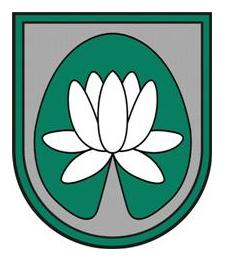 IEPIRKUMA„APSARDZES SIGNAILZĀCIJAS SISTĒMU APKALPOŠANA”NOLIKUMSId. Nr.: ĀND 2017/105Ādažos2017Vispārējā informācijaIepirkuma identifikācijas numurs: ĀND 2017/105Pasūtītājs: Ādažu novada domePasūtītāja rekvizīti:Kontaktpersona iepirkuma jautājumos: Rita Šteina, tālr.: 67996298, e-pasts: rita.steina@adazi.lv;Informācija par iepirkumuIepirkumam tiek piemēroti Publisko iepirkumu likuma 9.panta noteikumi.Iepirkuma Nolikums un visa ar iepirkumu saistītā publiskojamā informācija ir brīvi pieejami Pasūtītāja mājas lapā internetā www.adazi.lv. Piedāvājuma iesniegšanas un atvēršanas vieta, datums, laiks un kārtībaPiedāvājums jāiesniedz līdz 2017.gada 25.augusta plkst. 10:00, iesniedzot personīgi Ādažu novada domē, Ādažos, Gaujas ielā 33A, 306.kabinetā (Kanceleja) 3.stāvā, vai atsūtot pa pastu. Pasta sūtījumam jābūt nogādātam norādītajā adresē līdz augstākminētajam termiņam.Piedāvājumi, kas iesniegti pēc šajā Nolikumā noteiktā piedāvājumu iesniegšanas termiņa, netiks izskatīti un neatvērtā veidā tiks atdoti atpakaļ Pretendentam.Iepirkuma piedāvājumu atvēršana un vērtēšana notiek slēgtās komisijas sēdēs.Piedāvājuma noformēšanaPiedāvājums iesniedzams aizlīmētā, aizzīmogotā iepakojumā – 3 (trīs) eksemplāros (viens oriģināls un divas kopijas). Uz piedāvājuma iepakojuma jābūt šādām norādēm:pasūtītāja nosaukums un adrese;Iepirkuma nosaukums un identifikācijas numurs;Atzīme „Neatvērt līdz 2017.gada 25.augusta plkst. 10:00”;Katrs piedāvājuma eksemplāra sējums sastāv no trim daļām:pretendenta atlases dokumenti, ieskaitot pieteikumu dalībai iepirkumā;tehniskais piedāvājums;finanšu piedāvājums.Visas piedāvājuma daļas iesienamas vienā sējumā. Dokumentiem jābūt cauršūtiem vai caurauklotiem. Auklu gali jāpārlīmē un jābūt norādei par kopējo lappušu skaitu piedāvājumā. Lapas jānumurē un tām jāatbilst satura rādītājam. Piedāvājums jāievieto 4.1.punktā minētajā iepakojumā.Piedāvājumā iekļautajiem dokumentiem jābūt skaidri salasāmiem, bez labojumiem. Piedāvājums jāsagatavo latviešu valodā. Pretendents drīkst iesniegt tikai vienu piedāvājumu par visu darba apjomu. Ja Pretendents iesniedz dokumentu kopijas, tās jāapliecina normatīvajos aktos noteiktajā kārtībā. Pretendents iesniedz parakstītu piedāvājumu. Ja piedāvājumu iesniedz personu grupa, pieteikumu paraksta visas personas, kas ietilpst personu grupā. Ja piedāvājumu iesniedz personu grupa vai personālsabiedrība, piedāvājumā papildus norāda personu, kas iepirkumā pārstāv attiecīgo personu grupu vai personālsabiedrību, kā arī katras personas atbildības sadalījumu. Komisija pieņem izskatīšanai tikai tos Pretendentu iesniegtos piedāvājumus, kas noformēti tā, lai piedāvājumā iekļautā informācija nebūtu pieejama līdz piedāvājuma atvēršanas brīdim. Iesniegtie piedāvājumi ir Pasūtītāja īpašums un netiks atdoti atpakaļ Pretendentiem.Informācija par iepirkuma priekšmetuIepirkuma priekšmets ir apsardzes pakalpojumu saņemšana (izbraukšana uz apsardzes signalizāciju sistēmu un automātisko ugunsaizsardzības iekārtu trauksmes signāliem), apsardzes signalizāciju sistēmu un automātisko ugunsaizsardzības iekārtu apkalpošana Ādažu novada domes iestādēs un objektos saskaņā ar tehnisko specifikāciju.Iepirkums nav sadalīts daļās. Pretendenti nav tiesīgi iesniegt piedāvājumu variantus.Maksimālais līguma izpildes termiņš – 60 mēneši.Iepirkuma rezultātā paredzēts slēgt iepirkuma līgumu ar lētākās cenas pretendentu sākotnēji uz 12 mēnešiem. Ja līguma darbības laikā netiks saņemtas sūdzības no pakalpojuma saņēmējiem un izpildītājs būs pienācīgi pildījis līgumiskās saistības, līgums var tikt pagarināts vēl uz 12 mēnešiem maksimāli četras reizes, kopējam līguma termiņam nepārsniedzot 60 mēnešus.. Kvalifikācijas prasības Pretendenta apgrozījums pretendenta darbības iepriekšējo 3 (trīs) gadu laikā (pretendentiem, kas dibināti vēlāk vai attiecīgajā tirgū darbojas mazāk par trijiem gadiem - apgrozījums nostrādātajā laika periodā) ik gadu ir vismaz 20 000 euro bez pievienotās vērtības nodokļa (turpmāk – PVN). Pretendents, visi personālsabiedrības biedri (ja piedāvājumu iesniedz personālsabiedrība) vai visi personu apvienības dalībnieki (ja piedāvājumu iesniedz personu apvienība), kā arī Personas, uz kuru iespējām pretendents balstās, normatīvajos tiesību  noteiktajos gadījumos ir reģistrēti komercreģistrā vai līdzvērtīgā reģistrā ārvalstīs. Pretendents iepriekšējo 3 (trīs) gadu laikā ir realizējis vismaz 3 (trīs) līdzvērtīgu līgumu izpildi, kur:katra līguma līgumcena ir vismaz pretendenta piedāvātās kopējās līgumcenas (par 12 mēnešiem) attiecīgajā iepirkumā apjomā;līguma priekšmets ir publisku ēku apsardzes signalizācijas sistēmu un publisku ēku automātisko ugunsaizsardzības iekārtu uzstādīšana, apkalpošana vai remonta darbi; par katra līguma realizāciju ir pievienota pozitīva pasūtītāja atsauksme.Līgumiem, ar kuriem pretendents apliecina savu atbilstību šajā nodaļā minētajām prasībām, ir jābūt izpildītiem pie dažādiem pasūtītājiem un uz piedāvājumu iesniegšanas attiecīgajā iepirkumā dienu tiem jābūt pildītiem vismaz 12 pilnus mēnešus pēc kārtas. Pretendents var balstīties uz citu personu iespējām, lai apliecinātu, ka pretendenta kvalifikācija, tehniskās un profesionālās spējas atbilst Pretendenta kvalifikācijas prasībām tikai gadījumā, ja šīs personas tiek piesaistītas arī iepirkuma līguma izpildei un pretendents pierāda, ka viņa rīcībā, izpildot iepirkuma līgumu, būs nepieciešamie resursi.Iesniedzamie kvalifikācijas dokumentiPretendenta pieteikums dalībai iepirkumā atbilstoši Nolikumam pievienotajai formai (atbilstoši B1 formai).Pieteikumu paraksta arī visi personālsabiedrības biedri (ja piedāvājumu iesniedz personālsabiedrība) vai visi personu apvienības dalībnieki (ja piedāvājumu iesniedz personu apvienība), kā arī Personas, uz kuru iespējām pretendents balstās, tad pieteikumu paraksta visas personas, kas iekļautas grupā un pieteikumā norāda personu, kura pārstāv personu grupu iepirkumā.Izziņa par Pretendenta gada kopējo finanšu apgrozījumu par darbības iepriekšējiem trīs gadiem. (!!! Prasība par nepieciešamo finanšu apgrozījumu nevar tikt izpildīta ar Personu, uz kuru iespējām Pretendents balstās, palīdzību, jo minētās personas neuzņemas finansiālu atbildību par līgumu. Minēto prasību var apliecināt pats Pretendents vai Pretendents kopā ar citu tirgus dalībnieku palīdzību, piemēram, apvienojoties personu apvienībā, kura kopumā ir atbildīga par līguma izpildi (t.sk. finansiālajām saistībām), uz līguma slēgšanas brīdi veidojot personu apvienību un sadarbības līgumā nosakot resursu nodošanas apjomu, termiņu, uz kādu šie resursi tiek nodoti, un solidāru atbildību līguma izpildē).Informācija par Pretendenta pēdējo 3 (trīs) gadu laikā realizētajiem līgumiem. Informācija sagatavojama saskaņā ar Nolikumam pievienoto formu (skatīt B2 formu), pievienojot pasūtītāju atsauksmes.Ja pretendents balstās uz citu personu iespējām, lai apliecinātu, ka pretendenta kvalifikācija atbilst Pretendenta kvalifikācijas prasībām, un/vai Būvniecībai plāno piesaistīt apakšuzņēmējus: visu apakšuzņēmējiem nododamo darbu saraksts atbilstoši Apakšuzņēmējiem nododamo darbu saraksta veidnei (B3 pielikums), Personas, uz kuras iespējām pretendents balstās, un apakšuzņēmēju, kura veicamo darbu vērtība ir vismaz 10 procenti no iepirkuma līguma summas, apliecinājums atbilstoši Personas, uz kuras iespējām pretendents balstās, apliecinājuma veidnei (B4 pielikums) par gatavību veikt Apakšuzņēmējiem nododamo darbu sarakstā norādītos darbus un/vai nodot pretendenta rīcībā Iepirkuma līguma izpildei nepieciešamos resursus, dokumentu vai dokumentus, kas apliecina Personas, uz kuras iespējām pretendents balstās, piedāvājuma dokumentus parakstījušās, kā arī kopijas un tulkojumus apliecinājušās personas tiesības pārstāvēt Personu, uz kuras iespējām pretendents balstās, iepirkuma ietvaros. Juridiskas personas pilnvarai pievieno dokumentu, kas apliecina pilnvaru parakstījušās paraksttiesīgās amatpersonas tiesības pārstāvēt attiecīgo juridisko personu.Tehniskais piedāvājumsTehniskais piedāvājums pretendentam jāsagatavo brīvā formā, balstoties uz tehnisko specifikāciju. Tehniskais piedāvājums sagatavojams tādā detalizācijas pakāpē, lai pasūtītājs varētu konstatēt pretendenta piedāvātā pakalpojuma saturu un izpildes kārtību.Finanšu piedāvājumsFinanšu piedāvājums sagatavojams brīvā formā, tajā jānorāda detalizētas pakalpojuma vienību cenas, norādot izmaksas katrā no objektiem atsevišķi (ar un bez PVN), kā arī norādot kopējo līgumcenu par vienu mēnesi un 60 mēnešiem (ar un bez PVN). Piedāvājumu izvēles kritērijiKomisija slēgtā sēdē atver iesniegtos Piedāvājumus piedāvājumu iesniegšanas secībā.Piedāvājumu izvēles kritērijs – piedāvājums ar viszemāko cenu.Iepirkuma līgumsPasūtītājs slēgs ar izraudzīto lētāko Pretendentu iepirkuma līgumu, pamatojoties uz Pasūtītāja sagatavotu un ar Pretendentu saskaņotu līgumprojektu.Līgumprojekta noteikumi tiks sagatavoti saskaņā ar šī Iepirkuma noteikumiem.A pielikums: 1. Tehniskā specifikācijaTEHNISKĀ SPECIFIKĀCIJAApsardzes pakalpojumu saņemšana (izbraukšana uz apsardzes signalizāciju sistēmu un automātisko ugunsaizsardzības iekārtu trauksmes signāliem), apsardzes signalizāciju sistēmu un automātisko ugunsaizsardzības iekārtu apkalpošana Ādažu novada domes iestādēs un objektos.Objekti:Kadagas bērnudārzs (KPII) – „Mežavēji”, Kadaga, Ādažu novads.Iekārtas: ugunsdrošības – „ESMI FX” + balss apziņošanas sistēma „Plena”,           apsardzes – „Concept 4000”.Ādažu bērnudārzs (ĀPII) – Pirmā iela  26A, Ādaži, Ādažu novads.Iekārtas: ugunsdrošības – „ZITON”, multihalle - „ZITON ZP3”, apsardzes – nav.Ādažu vidusskola (ĀVSK) – Gaujas iela 30, Ādaži, Ādažu novads.Iekārtas: ugunsdrošības – „Bentel J424”, apsardzes – „Esprit”.Ādažu sporta centrs (ĀSC) – Gaujas iela 30, Ādaži, Ādažu novads.Iekārtas: ugunsdrošības – „Bentel J424”, apsardzes – „DSC 4020”.  Ēka (G16) – Gaujas iela 16, Ādaži, Ādažu novads.Iekārtas: ugunsdrošības – „Bentel J524 - F”, apsardzes – „Satel” ar „Integra 64” kontrolpaneli.Garāžu bokss (divas garāžas) - Gaujas iela 16, Ādaži, Ādažu novads.Iekārtas: apsardzes – Paradox SP 4000.               Ādažu pašvaldības policija (ĀPP) – Depo iela 2, Ādaži, Ādažu novads.Iekārtas: ugunsdrošības – „ORION”, apsardzes – „Esprit”.Sociālais dienests (SOC) – Gaujas iela 13/15, Ādaži, Ādažu novads.Iekārtas: ugunsdrošības – nav nepieciešams, viena sistēma kopā ar slimnīcu,              apsardzes – „Esprit”.Garāžu bokss - Kadagas katlu māja, Kadaga, Ādažu novads.Iekārtas: apsardzes - Paradox SP 4000.               1. PRASĪBAS APSARDZES PAKALPOJUMU SAŅEMŠANAI:Veikt nepārtrauktu objektu apsardzes signalizāciju sistēmu un automātisko ugunsaizsardzības iekārtu uzraudzību (monitoringu).Saņemot trauksmes signālu no objekta, nodrošināt saņemto signālu apstrādi, operatīvās reaģēšanas grupas ierašanos objektā ne vēlāk kā 15 (piecpadsmit) minūšu laikā un operatīvo pasākumu veikšanu. Objektā izdarīto noziegumu vai administratīvo pārkāpumu gadījumos rīkoties saskaņā ar „Apsardzes darbības likumu” un citu LR normatīvo aktu prasībām.Ja pēc Izpildītāja operatīvās reaģēšanas grupas ierašanās objektā atklājas, ka ir nepieciešama Pasūtītāja pārstāvja klātbūtne objektā, tad par to Izpildītājs telefoniski ziņo Pasūtītāja pārstāvim, un veic objekta ārējo apsardzi savu iespēju robežās līdz Pasūtītāja pārstāvja ierašanās brīdim.Apsardzes pakalpojuma sniegšanai izmantojamajiem resursiem – speciālajiem līdzekļiem, šaujamieročiem, radiosakaru līdzekļiem jāatbilst LR spēkā esošo normatīvo  prasībām.Apsardzes darbiniekiem ugunsgrēka gadījumā jāspēj uzņemties ugunsgrēka dzēšanas koordinācija līdz Valsts ugunsdzēsības un glābšanas dienesta apakšvienību ierašanās brīdim. Jāveic darbības, kas mazinātu iespējamā ugunsgrēka sekas.Izpildītājam jānodrošina apsardzes darbinieku darba režīma atbilstība darba likumdošanai.Prasības apsardzes darbiniekiem:jābūt derīgam apsardzes sertifikātam, pēc Pasūtītāja pieprasījuma, jāuzrāda  oriģināls;apsardzes darbiniekiem, kuri izmantos šaujamieročus, jābūt derīgai Valsts Policijas izsniegtai šaujamieroču nēsāšanas atļaujai, pēc Pasūtītāja pieprasījuma, jāuzrāda atļaujas oriģināls;teicami jāprot latviešu valoda un labi - krievu valoda;jāprot veikt pasākumus ugunsgrēka gadījumā, kā arī pielietot ugunsdzēsības līdzekļus un inventāru;jāprot sniegt pirmo palīdzību un jābūt beigušiem pirmās palīdzības sniegšanas kursus;jābūt apguvušiem likumdošanas pamatus saistībā ar apsardzes darbību;Ārkārtas situāciju gadījumā apsardzes uzņēmumam jānodrošina nekavējoša papildus operatīvās grupas vismaz 2 apsargu sastāvā izbraukšana uz Pasūtītāja objektu, nodrošinot ierašanos ne vēlāk kā 15 (piecpadsmit) minūšu laikā. 2. PRASĪBAS DROŠĪBAS SISTĒMU APKALPOŠANĀ:Līguma darbības laikā Izpildītājam ir pienākums nodrošināt drošības sistēmu uzturēšanu labā darba kārtībā, to nepārtrauktu un atbilstošu darbību.Apsardzes signalizāciju sistēmu visu detektoru un sirēnu darbaspēju pārbaude. Automātisko ugunsaizsardzības iekārtu (AUI) visu detektoru, sistēmas manuālo iedarbināšanas pogu un sirēnu darbaspēju pārbaude. Putekļainā vidē nepieciešams attīrīt detektorus ar saspiesto gaisu. Nepieciešamības gadījumā veicama drošības sistēmu parametru noregulēšana. Rezerves barošanas bloku un akumulatoru pārbaude. Darbības veicamas vismaz vienu reizi ceturksnī atbilstoši LR spēkā esošajiem normatīviem un iekārtu ražotāju prasībām.Visus apkopes darbus, speciālistu izsaukumus, remontus, trauksmes gadījumus un tās iemeslus fiksēt drošības sistēmu uzskaites žurnālos. Līguma izpildītājam katrā no objektiem, 2 (divu) mēnešu laikā no Līguma spēkā stāšanās būs jāveic apsardzes signalizāciju sistēmu un automātisko ugunsaizsardzības iekārtu inventarizācija, identificējot un rakstveidā fiksējot defektus, neatbilstības normatīvo aktu prasībām un sagatavot izmaksu tāmes nepieciešamajiem remontdarbiem un AUI tehnisko projektu izstrādei. Jāpārbauda drošības sistēmu dokumentāciju un  esamību, tās aktualizējot un veicot korekciju, ja sistēmas tikušas modernizētas vai paplašinātas. Šajā punktā minētās dokumentācijas sagatavošanas izmaksas iekļaujamas kopējā piedāvājuma cenā. Kopējā cenas piedāvājumā, mēneša maksa par katru objektu jāuzrāda atsevišķi, jo katrai iestādei ir savs budžets. Šajā nodaļā minēto drošības sistēmu apkalpošanas pakalpojumi jāiekļauj kopējā piedāvājuma cenā. Pakalpojuma kopējā cenā jāiekļauj arī cena par regulāri nepieciešamajiem ekspluatācijas materiāliem – tīrīšanas līdzekļi, drošinātāji, izolācijas materiāli, stiprinājuma elementi un tamlīdzīgi. Cenā nav jāiekļauj remonta darbu, jaunu iekārtu, rezerves daļu cena un AUI tehnisko projektu izstrādes izmaksas (šādi papildus darbi un papildus izmaksas, iepriekš saskaņojot to ar Pasūtītāju, tiks apmaksātas atsevišķi). B pielikums: Veidnes piedāvājuma sagatavošanaiB1 pielikums: Pieteikuma dalībai iepirkumā veidne<Pasūtītāja nosaukums><reģistrācijas numurs><adrese> DALĪBAI PUBLISKAJĀ IEPIRKUMĀIepirkuma identifikācijas Nr.: ĀND 2017/105Ar šo mēs apliecinām savu dalību iepirkumā „___________________________” Id.nr.: ĀND 2017/105. Apstiprinām, ka esam iepazinušies ar iepirkuma dokumentāciju un piekrītam visiem iepirkuma noteikumiem, tie mums ir skaidri un saprotami, iebildumu un pretenziju pret tiem nav.Šis piedāvājums ir spēkā līdz 2017.gada __._____________.Ar šo apliecinām, ka visa piedāvājumā iesniegtā informācija ir patiesa.B2 pielikums: Veikto darbu saraksta veidneVEIKTO DARBU SARAKSTSPielikumā: Atsauksme Nr.1 no  ________________Atsauksme Nr.2 no ________________Atsauksme Nr.3 no ________________B3 pielikums: Apakšuzņēmējiem nododamo darbu saraksta veidne APAKŠUZŅĒMĒJIEM NODODAMO DARBU SARAKSTSB4 pielikums: Personas, uz kuras iespējām pretendents balstās, un apakšuzņēmēja, kura veicamo darbu vērtība ir vismaz 10 procenti no iepirkuma līguma summas,apliecinājuma veidne<Pasūtītāja nosaukums><reģistrācijas numurs><adrese>PERSONAS, UZ KURAS IESPĒJĀM PRETENDENTS BALSTĀS, LAI APLIECINĀTU PRETENDENTA ATBILSTĪBU PRETENDENTA KVALIFIKĀCIJAS PRASĪBĀM, UN APAKŠUZŅĒMĒJA, KURA VEICAMO DARBU VĒRTĪBA IR VISMAZ 10 PROCENTI NO KOPĒJĀS IEPIRKUMA LĪGUMA SUMMASAPLIECINĀJUMSIepirkuma  „<Iepirkuma nosaukums>” (id.Nr.<iepirkuma identifikācijas numurs>) ietvarosAr šo <Personas, uz kuras iespējām pretendents balstās,/Apakšuzņēmēja nosaukums vai vārds un uzvārds (ja Persona, uz kuras iespējām pretendents balstās, ir fiziska persona), reģistrācijas numurs vai personas kods (ja Persona, uz kuras iespējām pretendents balstās, ir fiziska persona) un adrese>:apliecina, ka ir informēts par to, ka <Pretendenta nosaukums, reģistrācijas numurs un adrese> (turpmāk – Pretendents) iesniegs piedāvājumu <Pasūtītāja nosaukums, reģistrācijas numurs un adrese> (turpmāk – Pasūtītājs) organizētā iepirkumā „<Iepirkuma nosaukums>” (id.Nr.<iepirkuma identifikācijas numurs>) ietvaros; gadījumā, ja ar Pretendentu tiks noslēgts iepirkuma , apņemas:[veikt šādus darbus:<īss darbu apraksts atbilstoši Apakšuzņēmējiem nododamo darbu sarakstā norādītajam> un][nodot Pretendentam šādus resursus:<īss Pretendentam nododamo resursu (piemēram, finanšu resursu, speciālistu un/vai tehniskā aprīkojuma) apraksts>].Adrese:Gaujas iela 33A, Ādaži, Ādažu novads, LV-2164Reģistrācijas Nr.90000048472Tālrunis:67997350Fakss:67997828sastādīšanas vietadatumsInformācija par pretendentu:Informācija par pretendentu:Informācija par pretendentu:Informācija par pretendentu:Informācija par pretendentu:Pretendenta nosaukums:Pretendenta nosaukums:Reģistrācijas numurs:Reģistrācijas numurs:Juridiskā adrese:Juridiskā adrese:Pasta adrese:Pasta adrese:Tālrunis:Tālrunis:Fakss:E-pasta adrese:E-pasta adrese:Finanšu rekvizīti:Finanšu rekvizīti:Finanšu rekvizīti:Finanšu rekvizīti:Finanšu rekvizīti:Bankas nosaukums:Bankas kods:Konta numurs:Informācija par pretendenta kontaktpersonu (atbildīgo personu):Informācija par pretendenta kontaktpersonu (atbildīgo personu):Informācija par pretendenta kontaktpersonu (atbildīgo personu):Informācija par pretendenta kontaktpersonu (atbildīgo personu):Informācija par pretendenta kontaktpersonu (atbildīgo personu):Vārds, uzvārds:Ieņemamais amats:Tālrunis:Fakss:E-pasta adrese:Pretendenta nosaukums:Pilnvarotās personas vārds, uzvārds:Pilnvarotās personas amats:Pilnvarotās personas paraksts:Nr.p.k.Objekta nosaukums un veikto darbu raksturojums, Līgumcena  PVN (EUR)VietaPasūtītājs (nosaukums, reģistrācijas numurs, adrese un kontakt- persona)Pakalpojumu sniegšanas uzsākšanas un pabeigšanas gads un mēnesis1.<…><…><…><…><…>/<…><…><…><…><…><…><…>/<…><…><…><…><…><…><…>/<…>Apakšuzņēmēja nosaukums, reģistrācijas numurs, adrese un kontaktpersonaNododamo darbu apjoms (% no kopējās līgumcenas bez PVN)Īss apakšuzņēmēja veicamo darbu apraksts<…><…><…><…><…><…><…><…><…><Paraksttiesīgās personas amata nosaukums, vārds un uzvārds><Paraksttiesīgās personas paraksts>